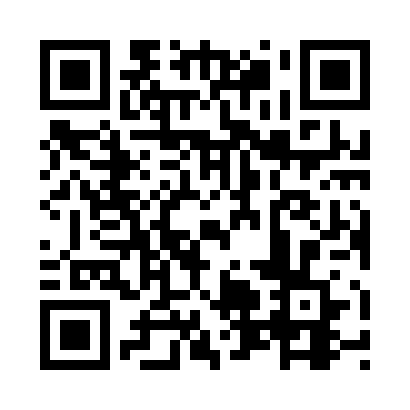 Prayer times for Lone Hill, Missouri, USAMon 1 Jul 2024 - Wed 31 Jul 2024High Latitude Method: Angle Based RulePrayer Calculation Method: Islamic Society of North AmericaAsar Calculation Method: ShafiPrayer times provided by https://www.salahtimes.comDateDayFajrSunriseDhuhrAsrMaghribIsha1Mon4:185:471:064:578:259:542Tue4:195:481:064:588:259:533Wed4:205:481:074:588:259:534Thu4:205:491:074:588:249:535Fri4:215:491:074:588:249:526Sat4:225:501:074:588:249:527Sun4:235:511:074:588:249:528Mon4:235:511:074:588:239:519Tue4:245:521:084:588:239:5110Wed4:255:521:084:598:239:5011Thu4:265:531:084:598:229:4912Fri4:275:541:084:598:229:4913Sat4:285:541:084:598:229:4814Sun4:285:551:084:598:219:4715Mon4:295:561:084:598:219:4716Tue4:305:561:084:598:209:4617Wed4:315:571:084:598:199:4518Thu4:325:581:084:598:199:4419Fri4:335:581:094:598:189:4320Sat4:345:591:094:598:189:4221Sun4:356:001:094:598:179:4122Mon4:366:011:094:598:169:4023Tue4:376:011:094:588:169:3924Wed4:386:021:094:588:159:3825Thu4:396:031:094:588:149:3726Fri4:416:041:094:588:139:3627Sat4:426:051:094:588:129:3528Sun4:436:051:094:588:129:3429Mon4:446:061:094:578:119:3330Tue4:456:071:094:578:109:3231Wed4:466:081:094:578:099:30